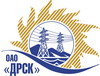 Открытое Акционерное Общество«Дальневосточная распределительная сетевая  компания»Протокол процедуры вскрытия поступивших конвертов с предложениями участниковг. БлаговещенскСПОСОБ И ПРЕДМЕТ ЗАКУПКИ: открытый запрос цен  на право заключения Договора на поставку «Мебель» для нужд ОАО «ДРСК» «Приморские электрические сети» (закупка № 927).Закупка проводится на основании указания ОАО «ДРСК» от  06.02.2015 г. № 18Планируемая стоимость закупки в соответствии с ГКПЗ: 696 673,12   руб. без учета НДС.ПРИСУТСТВОВАЛИ: члены постоянно действующей Закупочной комиссии ОАО «ДРСК» 2 уровня.ОТМЕТИЛИ:1. В адрес Организатора закупки поступило 7 (семь) предложений  на участие в закупке: 4 (четыре) предложения в запечатанных конвертах и 3 (три) предложения по электронной почте.2. Вскрытие конвертов было осуществлено техническим секретарем Закупочной комиссии в присутствии 3 членов Закупочной комиссии.3. Дата и время начала процедуры вскрытия конвертов с заявками на участие в закупке: 14:15 часов местного времени 17.02.2015. 4. Место проведения процедуры вскрытия конвертов с заявками на участие в закупке: 675000, г. Благовещенск, ул. Шевченко 28, каб. 244.5. В конвертах обнаружены предложения следующих Участников закупки:Ответственный секретарь Закупочной комиссии 2 уровня ОАО «ДРСК»	               М.Г. ЕлисееваТехнический секретарь Закупочной комиссии 2 уровня ОАО «ДРСК»	Т.В. Коротаева№ 256/МЭ-В17.02.2014№п/пНаименование Участника закупки и его адресЦена предложения на участие в закупке 1ИП Артемчук А.В. (675000, г. Благовещенск, ул. Мухина, 18, кв. 75)677 499,00 руб. без учета НДС2ООО «РЕЗИДЕНТ» (675000, г. Благовещенск, ул. Островского, 6 офис 206)500 127,12 руб. без учета НДС3ООО «Торговая компания «ВЕЛЕС» (680006, г. Хабаровск, ул. Красноармейская, 92, офис 231)511 163,14 руб. без учета НДС4ООО «Владофис» (690002, г. Владивосток, пр-т Океанский, 131 В)389 126,27 руб. без учета НДС5ООО «Аванта» (690002, г.Владивосток, пр-т Красного Знамени, д. 59)554 686,44 руб. без учета НДС6ООО «ФЕЛИКС»-Владивосток» (г. Владивосток, ул. Нерчинская, 40-205)542 085,39 руб. без учета НДС7ООО «ПриМФ-мебель» г. Артем, ул. Кирова, 189)450 100,00 руб. без учета НДС